Section 5.1  Approximating Areas Under CurvesTopic 1:  Area Under a Velocity CurveImagine a car traveling at a constant velocity of 60 miles per hour along a straight highway for a two-hour period.  The displacement of the car between  and  can be found by using a familiar formula:displacement	 This product corresponds to the area of the rectangle formed by the velocity curve and the t-axis between  and  as shown in the graph below.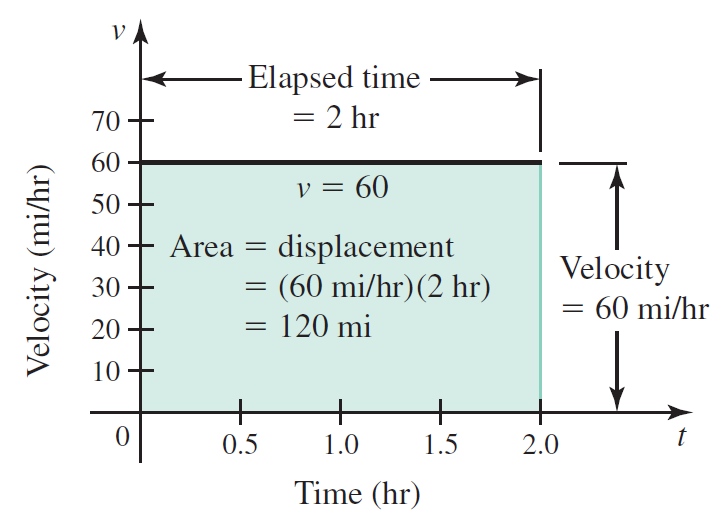 But in most cases, objects do not move at a constant velocity.  In these cases, the displacement of an object over time can be approximated by dividing the time interval into subintervals, approximating the displacement on each subinterval (by drawing a rectangle), and then finding the sum of the approximations. Topic 2:  Approximating Areas by Riemann SumsConsider a function f that is continuous and nonnegative on the interval .  The goal is to approximate the area of the region R bounded by the graph of f and the x-axis from  to .  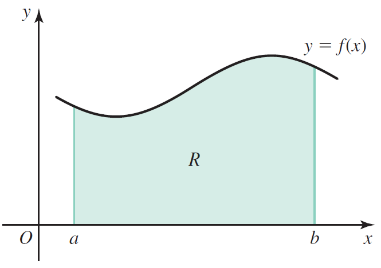 We begin by dividing the interval into n subintervals of equal length, where  and .  The length of each subinterval, denoted , is found by dividing the length of the entire interval by n.Regular Partition:  Suppose  is a closed interval containing n subintervalsof equal length  with  and .  The endpoints  of the subintervals are called grid points, and they create a regular partition of the interval .  In general, the kth grid point is , for .  In the kth subinterval , we choose any point  and build a rectangle whose height is .  The area of the rectangle on the kth subinterval is, where .Summing the areas of the rectangles gives an approximation to the area which is called a Riemann sum:.Three notable Riemann sums are the left, right, and midpoint Riemann sums.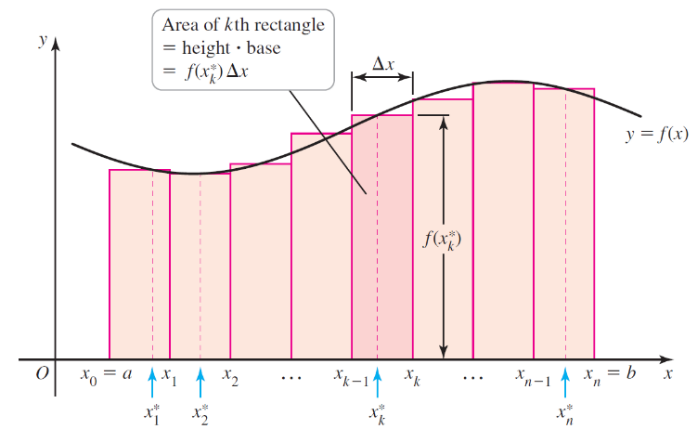 Riemann SumSuppose f is defined on a closed interval , which is divided into n subintervals of equal length .  If  is any point in the kth subinterval , for , thenis called a Riemann sum for f on .  For , this sum isa left Riemann sum if  is the left endpoint of .a right Riemann sum if  is the right endpoint of .a midpoint Riemann sum if  is the midpoint of .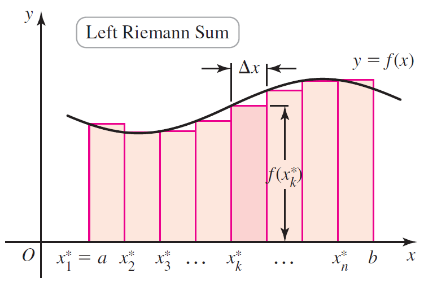 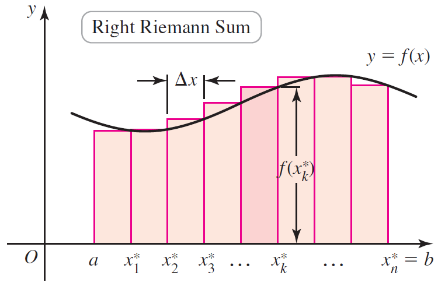 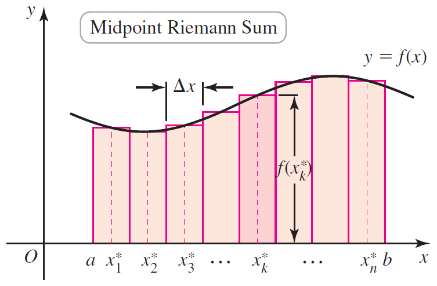 Topic 3:  Sigma (Summation) NotationSigma (or summation) notation is used to express sums in a compact way.  The symbol   (sigma) stands for sum.Theorem:  Sums of Powers of IntegersLet n be a positive integer and c be a real number.Topic 4:  Riemann Sums Sigma NotationLeft, Right, and Midpoint Riemann Sums in Sigma NotationSuppose f is defined on a closed interval , which is divided into n subintervals of equal length .  If  is any point in the kth subinterval , for , then the Riemann sum of f on  is.  Three cases arise in practice.left Riemann sum if right Riemann sum if midpoint Riemann sum if 